                                                                                                                                         № 26  28 ОКТЯБРЯ 2019 г.ОТ 21.10.2019 г. № 51РОССИЙСКАЯ ФЕДЕРАЦИЯИРКУТСКАЯ ОБЛАСТЬНИЖНЕУДИНСКИЙ РАЙОНЗАРЕЧНОГО МУНИЦИПАЛЬНОГО ОБРАЗОВАНИЯСЕЛЬСКОГО ПОСЕЛЕНИЯ ДУМА РЕШЕНИЕО ВНЕСЕНИИ ИЗМЕНЕНИЙ И ДОПОЛНЕНИЙ В РЕШЕНИЕ ДУМЫ ЗАРЕЧНОГО МУНИЦИПАЛЬНОГО ОБРАЗОВАНИЯ ОТ 21.12.2018№29 «О ПЕРЕДАЧЕ ЧАСТИ ПОЛНОМОЧИЙ ПО РАЗРЕШЕНИЮ ВОПРОСОВ МЕСТНОГО ЗНАЧЕНИЯ»В соответствии со статьей 14, частью 4 статьи 15 Федерального закона от 6 октября 2003 года № 131-ФЗ «Об общих принципах организации местного самоуправления в Российской Федерации», статьей 142.5 Бюджетного кодекса Российской Федерации, руководствуясь ст. 21 Устава Заречного муниципального образования,  решением Думы муниципального района муниципального образования "Нижнеудинский район" от 09.04.2019 года № 11 «Об индексации должностных окладов муниципальных служащих органов местного самоуправления муниципального образования "Нижнеудинский район"»,                   Дума Заречного муниципального образованияРЕШИЛА:Внести в Решение Думы Заречного муниципального образования от 21.12.2018г. № 29«О передаче части полномочий по решению вопросов местного значения» следующие изменения и дополнения:Статью 3 изложить в следующей редакции:                                                  «Статья 3 Установить на 2019 год объем межбюджетных трансфертов, передаваемых из бюджета Заречного муниципального образования в бюджет муниципального образования «Нижнеудинский район», за осуществление части переданных полномочий по решению вопросов местного значения в сумме 408 453   рубля, в том числе:по решению вопроса местного значения-  составление и рассмотрение проекта бюджета поселения, утверждение и исполнение бюджета поселения, осуществление контроля за его исполнением, составление и утверждение отчета об исполнении бюджета – в сумме 394 688 рублей;по решению вопроса местного значения- в области градостроительной деятельности- в сумме 13 765 рублей».Администрации Заречного муниципального образования заключить дополнительное соглашение к Соглашению о передаче осуществления части полномочий по решению вопросов местного значения с администрацией муниципального района муниципального образования «Нижнеудинский район».      3.    Опубликовать настоящее Решение и дополнительное соглашение к Соглашению о передаче осуществления части полномочий по решению вопросов местного значения после их подписания в печатном средстве массовой информации «Вестник  Заречного сельского поселения».   4.    Настоящее решение вступает в силу после опубликования дополнительного соглашения, указанного в пункте 2 настоящего решения.Председатель Думы Заречногомуниципального образования					А.И.РоманенкоЗАРЕЧНОГОСЕЛЬСКОГО  ПОСЕЛЕНИЯ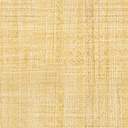 